 #2    Giana Fredericks          SS/OF                  2022 #2    Giana Fredericks          SS/OF                  2022 #2    Giana Fredericks          SS/OF                  2022 #2    Giana Fredericks          SS/OF                  2022 #2    Giana Fredericks          SS/OF                  2022 #2    Giana Fredericks          SS/OF                  2022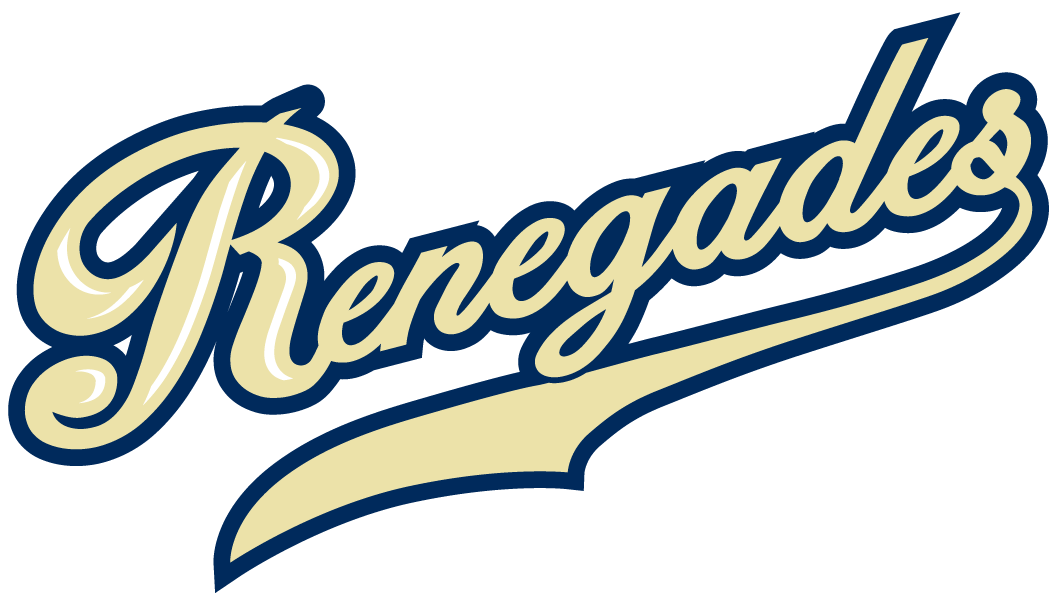 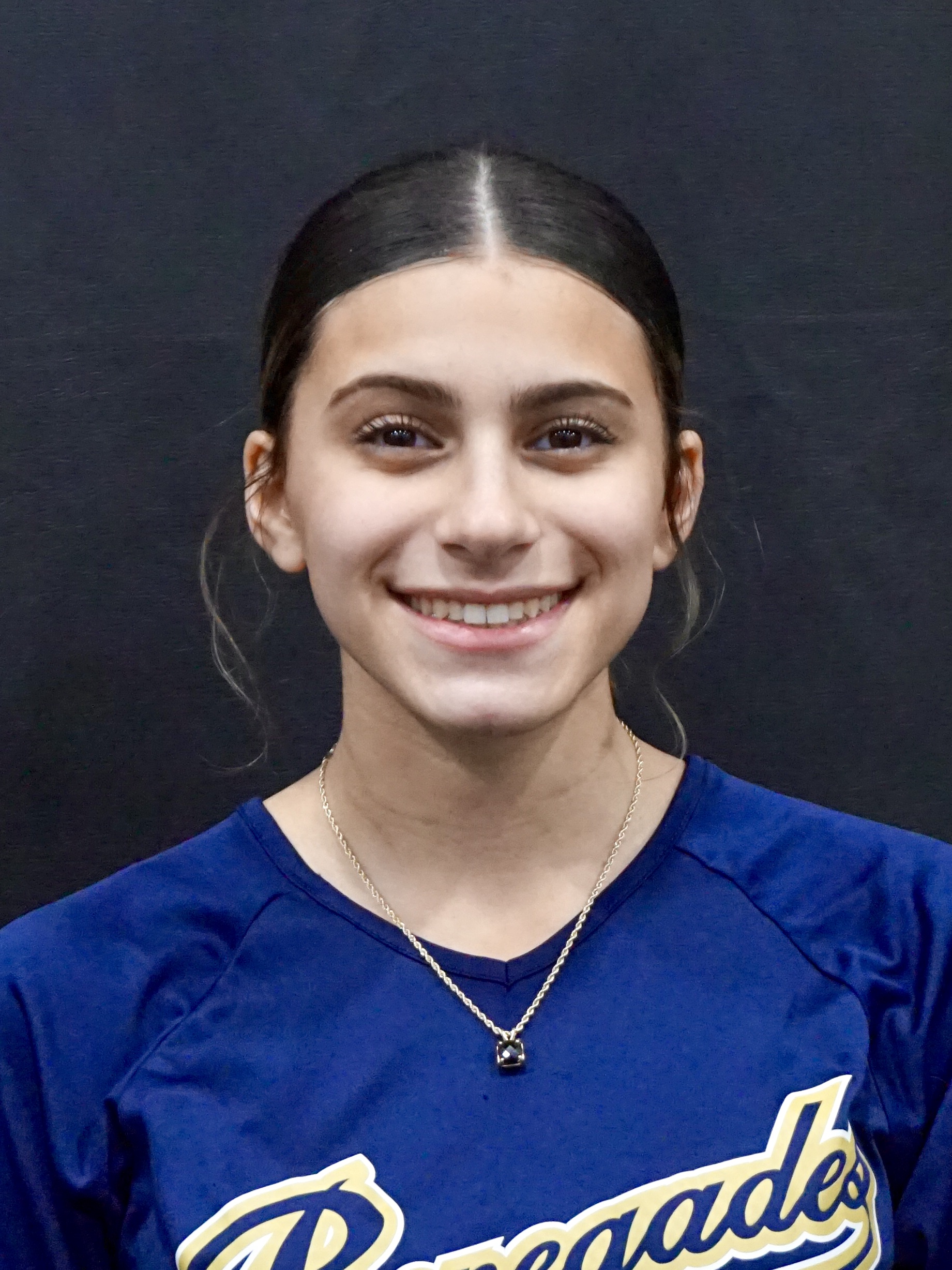 PERSONAL INFORMATION:Bats/Throws: R/RBirthdate: 08/16/2004Height: 5’2 Weight: 105 Age: 14Parents: Stu & Melissa FredericksEmail: GiaF2004@gmail.comAddress: 504 S. Greenwood AveEaston, PA 18045Phone: 484-542-4883PERSONAL INFORMATION:Bats/Throws: R/RBirthdate: 08/16/2004Height: 5’2 Weight: 105 Age: 14Parents: Stu & Melissa FredericksEmail: GiaF2004@gmail.comAddress: 504 S. Greenwood AveEaston, PA 18045Phone: 484-542-4883COACHES CONTACT INFORMATIONTravel Team: Renegades Fastpitch 14U ClarkeAsbury, NJHead Coach: John ClarkeEmail: renegadesfpclarke@gmail.com201-321-6565President/Recruiter: Juan TorresEmail: renegadesfp@gmail.com484-542-5651High School:Easton Area High School18045, PAHead Coach: Ed McIntyreEmail: mcintyree@eastonsd.orgHitting Coach:Steve Nikorakcontact@zonedinc.com732-537-1770SOFTBALL ACHIEVEMENTSHigh School:Easton Area High School, Easton, PA 18045Travel Ball HistoryCurrent 14U Renegades FastpitchCoach John Clarke2018 PA Outlaws 18U PREMIERCoach Jeremy Stanilious2017-2018 PA Outlawas 18U GOLDCoach Jeremy Stanilious2017 PA Outlaws 18U ELITECoach Jeremy Stanilious2016-2017 PA Outlaws 12U ELITECoach Eric Beltz & Don Langdon2015-2016 PA Outlaws 12U ELITECoach Jack RomanSOFTBALL ACHIEVEMENTSHigh School:Easton Area High School, Easton, PA 18045Travel Ball HistoryCurrent 14U Renegades FastpitchCoach John Clarke2018 PA Outlaws 18U PREMIERCoach Jeremy Stanilious2017-2018 PA Outlawas 18U GOLDCoach Jeremy Stanilious2017 PA Outlaws 18U ELITECoach Jeremy Stanilious2016-2017 PA Outlaws 12U ELITECoach Eric Beltz & Don Langdon2015-2016 PA Outlaws 12U ELITECoach Jack RomanSOFTBALL ACHIEVEMENTSHigh School:Easton Area High School, Easton, PA 18045Travel Ball HistoryCurrent 14U Renegades FastpitchCoach John Clarke2018 PA Outlaws 18U PREMIERCoach Jeremy Stanilious2017-2018 PA Outlawas 18U GOLDCoach Jeremy Stanilious2017 PA Outlaws 18U ELITECoach Jeremy Stanilious2016-2017 PA Outlaws 12U ELITECoach Eric Beltz & Don Langdon2015-2016 PA Outlaws 12U ELITECoach Jack RomanACADEMIC INFORMATIONMajor of Interest:  Dental (Orthodontist)GPA:   OTHER ACHIEVEMENTS & ACTIVITIESNational Junior Honors Society (2016 & 2018)OTHER ACHIEVEMENTS & ACTIVITIESNational Junior Honors Society (2016 & 2018)OTHER ACHIEVEMENTS & ACTIVITIESNational Junior Honors Society (2016 & 2018)